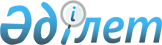 О признании утратившими силу постановлений Правительства Республики Казахстан от 5 сентября 2013 года № 927 "Об утверждении образцов дипломатического и служебного паспортов Республики Казахстан и требований к их защите" и от 24 апреля 2015 года № 283 "О внесении изменений в постановление Правительства Республики Казахстан от 5 сентября 2013 года № 927 "Об утверждении образцов дипломатического и служебного паспортов Республики Казахстан и требований к их защите"Постановление Правительства Республики Казахстан от 28 декабря 2023 года № 1224.
      Правительство Республики Казахстан ПОСТАНОВЛЯЕТ:
      1. Признать утратившими силу:
      1) постановление Правительства Республики Казахстан от 5 сентября 2013 года № 927 "Об утверждении образцов дипломатического и служебного паспортов Республики Казахстан и требований к их защите";
      2) постановление Правительства Республики Казахстан от 24 апреля 2015 года № 283 "О внесении изменений в постановление Правительства Республики Казахстан от 5 сентября 2013 года № 927 "Об утверждении образцов дипломатического и служебного паспортов Республики Казахстан и требований к их защите".
      2. Настоящее постановление вводится в действие по истечении десяти календарных дней со дня его первого официального опубликования.
					© 2012. РГП на ПХВ «Институт законодательства и правовой информации Республики Казахстан» Министерства юстиции Республики Казахстан
				
      Премьер-МинистрРеспублики Казахстан 

А. Смаилов
